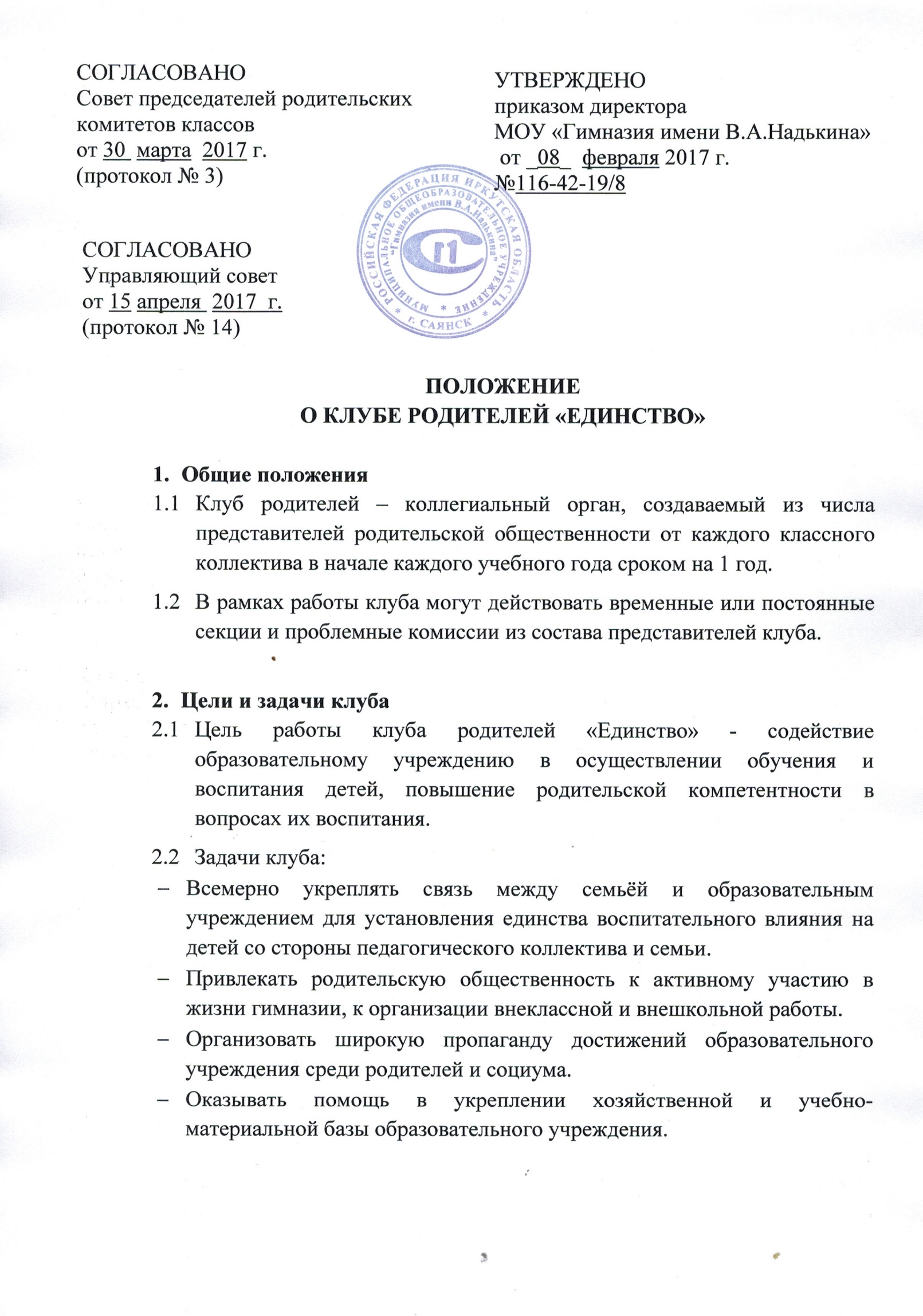 Организация работы клубаКаждый классный коллектив имеет в составе клуба 1 (2) представителя, рекомендованных родительским собранием класса.Руководство и организацию работы клуба осуществляют заместители директора по учебно-воспитательной, воспитательной, научно-методической работе, социально-психологическая служба гимназии совместно с выбираемым активом из состава представителей клуба.Заседания родительского клуба проводятся не менее 2-х раз в год. Тематика заседаний клуба, их  цели и  задачи предлагаются родителями классных коллективов и утверждаются решением собрания Совета председателей родительских комитетов классов в соответствии с целями и задачами, стоящими перед гимназией. Содержание и  формы проведения заседаний определяются руководящими органами клуба.В клубе могут решаться следующие вопросы:об укреплении связи педагогического коллектива с родителями учащихся, общественностью;об организации образовательного процесса;о профильной подготовке и социализации учащихся;об оказании помощи родителям в формировании родительской компетентности в вопросах воспитания детей;о формировании здорового образа жизни;о формах привлечения родителей к непосредственному участию в воспитательной работе с учащимися во внеурочное время и т.д; Предложения клуба родителей «Единство» могут быть рассмотрены на заседании Управляющего совета гимназии, педагогическом совете, Совете председателей родительских комитетов  классов, административном совете. Решения носят рекомендательный характер.